Министерство образования и науки Республики КазахстанНациональная академия образования им. И. Алтынсарина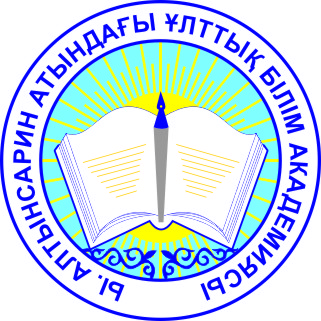 МЕТОДИЧЕСКИЕ РЕКОМЕНДАЦИИ ПО  ОРГАНИЗАЦИИ И ПОДГОТОВКЕ К ИТОГОВОЙ АТТЕСТАЦИИ ВЫПУСКНИКОВ ШКОЛМетодические рекомендацииАстана2016Рекомендовано к изданию ученым советом Национальной академии образования им. И. Алтынсарина (протокол № 11 от 20 декабря 2016 года) Методические рекомендации по организации и подготовке к итоговой аттестации выпускников школ.– Астана: НАО имени И. Алтынсарина, 2016. –  46 с. В настоящем пособии даны методические рекомендации по итоговой аттестации выпускников общеобразовательной школы в условиях разделения итоговой аттестации в организациях среднего образования и поступления в высшие учебные заведения.   Методические рекомендации адресованы руководителям и методистам областных (районных) методических кабинетов, руководителям организаций системы образования, учителям, обучающимся и родителям. © Национальная академия образования им. И. Алтынсарина, 2016 ВведениеВ рамках интеграции Казахстана в мировое образовательное пространство, развития конкурентоспособности отечественного образования требуется кардинальное обновление школьного образования, ориентированного на переход от концепции «образование на всю жизнь» к пониманию необходимости «обучения в течение всей жизни». Обновление содержания образования – это пересмотр структуры и содержания программ, методов обучения. Результатами внедрения должно стать создание образовательной среды, благоприятной для развития личности. Обновление содержания образования позволит повысить не только качество образования в стране, но и обеспечит вхождение Казахстана в число 30-ти наиболее конкурентоспособных стран мира, и в этом заключается национальный аспект процесса обновления содержания образования. Новый стандарт основан на компетентностном подходе: от ожидаемых результатов, а не от определенного объема материала, подлежащего обязательному усвоению, как это было в традиционной школе. Прежде всего, это означает изменение восприятия ученика, переход от авторитарности в преподавании, который, к сожалению, пока превалирует в современной школе, к сотрудничеству. Цели обучения становятся общими для ученика и учителя.В рамках обновления содержания образования меняется и формат итоговой аттестации. Государственный выпускной экзамен –  одна из форм итоговой аттестации обучающихся в организациях среднего образования, являющаяся необходимым условием для получения ими документа государственного образца, свидетельствующего об окончании курса среднего образования. Экзамен будет проводиться в школах.Единое национальное тестирование – одна из форм отборочных экзаменов для поступления в высшие учебные заведения. Тестирование будет проводиться на базе вузов.Экзаменационные материалы основываются на действующих учебных программах для 10-11 классов общественно-гуманитарного и естественно-математического направлений, утвержденных приказом Министра образования и науки Республики Казахстан от 3 апреля 2013 года № 115 с изменениями и дополнениями согласно приказу Министра образования и науки Республики Казахстан от 18 июня 2015 года № 393. Формирование базы тестовых заданий для выпускного экзамена и ЕНТ будет осуществляться по материалам учебников, утвержденных приказами Министра образования и науки РК в 2016 году (от 8 января 2016 года № 13; от 6 апреля 2016 года № 251).Организация итоговой аттестации выпускников школГосударственной программой развития образования и науки Республики Казахстан на 2016-2019 годы определено, что «в целях совершенствования действующего формата ЕНТ будут предусмотрены разделение процедуры ЕНТ на итоговую аттестацию в школе и вступительные экзамены в вуз, а также расширение использования тестов, ориентированных на определение способностей к дальнейшему обучению, уровня логического мышления, владение английским языком, а также базовых компетенций (функциональная грамотность).Таким образом, с 2016-2017 учебного года  для выпускников школ вводится новый формат Единого национального тестирования (далее – ЕНТ), является вступительным экзаменом в высшие учебные заведения.Итоговая аттестация – это государственные выпускные экзамены для обучающихся 11(12) классов, проводимые в организациях среднего образования. Закон Республики Казахстан «Об образовании» определяет итоговую аттестацию обучающихся следующим образом: это «процедура, проводимая с целью определения степени освоения ими объема учебных дисциплин, предусмотренных государственным общеобязательным стандартом соответствующего уровня образования». Согласно Типовым правилам проведения текущего контроля успеваемости, промежуточной и итоговой аттестации обучающихся в организациях образования, реализующих общеобразовательные учебные программы начального, основного среднего, общего среднего образования (16.11.2016 г.) (далее – Типовые правила) обучающиеся 11(12) класса, освоившие общеобразовательные учебные программы общего среднего образования, сдают итоговую аттестацию в виде пяти экзаменов, один из которых – по выбору.  Итоговая аттестация для обучающихся 11(12) класса проводится в следующих формах:1) письменного экзамена по родному языку и литературе (язык обучения) в форме эссе;2) письменного экзамена по алгебре и началам анализа;3) устного экзамена по истории Казахстана;4) тестирования по казахскому языку в школах с русским, узбекским, уйгурским и таджикским языками обучения и тестирования по русскому языку в школах с казахским языком обучения;5) тестирования по предметам по выбору (физика, химия, биология, география, геометрия, всемирная история, литература, иностранный язык (английский, французский, немецкий), информатика).В музыкальных, художественных школах, а также в школах искусств допускается проведение дополнительного экзамена творческого характера.  Формы проведения экзаменовПисьменный экзамен по родному языку и литературе (язык обучения школы) проводится в форме эссе. На экзамен отводится 3 астрономических часа.На выбор выпускников будут предложены 10 тем; конверты с темами эссе вскрываются за 15 минут до начала экзамена;  объем эссе – 250-300 слов. Темы для эссе будут определяться Министерством образования и науки РК. Они публикуются в открытой печати в срок не позднее 10 марта.Эссе – прозаическое сочинение небольшого объема и свободной композиции, выражающее индивидуальные впечатления и соображения по конкретному поводу или вопросу и заведомо не претендующее на определяющую или исчерпывающую трактовку предмета. В эссе не может быть анализа широкого круга проблем. Оно предполагает новое, субъективно окрашенное слово о чем-либо, такое произведение может иметь философский, историко-биографический, публицистический, литературно-критический, научно-популярный или чисто беллетристический характер. Цель эссе состоит в развитии таких навыков, как самостоятельное творческое мышление и письменное изложение собственных мыслей. В содержании эссе оцениваются в первую очередь умение четко и грамотно формулировать мысли, структурировать информацию, использовать основные понятия, выделять причинно-следственные связи, иллюстрировать опыт соответствующими примерами, аргументировать свои выводы.Структура эссе определяется предъявляемыми к нему требованиями:мысли автора эссе по проблеме излагаются в форме кратких тезисов;мысль должна быть подкреплена доказательствами, поэтому за тезисом следуют аргументы.Аргументы – это факты, явления общественной жизни, события, жизненные ситуации и жизненный  опыт, научные доказательства, ссылки на мнение ученых и др. Предпочтительнее приводить два аргумента в пользу каждого тезиса, так как  один аргумент кажется неубедительным, три аргумента могут «перегрузить» изложение, выполненное в жанре, ориентированном на краткость и образность.Таким образом, эссе приобретает кольцевую структуру (количество тезисов и аргументов зависит от темы, избранного плана, логики развития мысли):вступлениетезис, аргументытезис, аргументызаключение.При этом вступление и заключение должны фокусировать внимание на проблеме (во вступлении она ставится, в заключении  резюмируется мнение автора). Очень важно, чтобы обучающиеся осознали, что языку эссе присущи эмоциональность, экспрессивность, художественность. В то же время необходимо избегать употребления в эссе сленга, шаблонных фраз, сокращения слов. Из формальных правил написания эссе выделяют только одно – наличие заголовка. Внутренняя структура эссе может быть произвольной. Поскольку это малая форма письменной работы, то не требуется обязательного повторения выводов в конце, они могут быть включены в основной текст или в заголовок. Аргументация может предшествовать формулировке проблемы. Формулировка проблемы может совпадать с окончательным выводом.Следует выделить наиболее типичные ошибки при написании эссе:утомительные предисловия; недостаточное количество деталей; перечисление утверждений без иллюстрации их примерами;  многословие, т.е. эссе ограничено определенным количеством слов;   длинные фразы, которые не доказывают правоту автора,  короткие предложения при этом  часто производят больший эффект. Эффективно, когда в эссе длинные фразы чередуются с короткими;использование научных терминов, слов из энциклопедий, которое перегружает эссе и отвлекает внимание читателя, приуменьшая его значение.Письменный экзамен по алгебре и началам анализа состоит из 5 заданий.Задания направлены на выявление степени усвоения теоретического материала, понятий и приемов, умения решать задачи, уровня функциональной грамотности. На экзамен отводится 5 астрономических часов.Эссе в 11(12) классе оценивается двумя оценками, письменная экзаменационная работа по алгебре и началам анализа – одной.Устный экзамен по истории Казахстана проводится по экзаменационным билетам. Количество составляемых билетов – 30; в каждом билете будет 3 вопроса, из них два вопроса по теории материала по всем основным разделам и темам курса истории Казахстана с древности до нашего времени, третий вопрос – задание практического характера (работа с исторической картой,  терминологией, характеристика исторической личности. На устном экзамене для подготовки ответа обучающемуся предоставляется не менее 20 минут. Если обучающийся не ответил на вопросы по билету, Комиссия разрешает ему взять второй билет (оценка в данном случае снижается на 1 балл).На тестирование по казахскому языку в школах с неказахским  языком обучения или тестирование по русскому языку в школах с нерусским языком отводится 80 минут. Тест состоит из 40 вопросов, разделенных на три блока: лексико-грамматический блок – 20 тестовых заданий с выбором одного правильного ответа;блок «Аудирование»  включает 2 текста по 200-250 слов,  10 тестовых заданий, которые имеют несколько правильных ответов; блок «Чтение» состоит из 2 текстов по 200-250 слов, 10 тестовых заданий.  Выпускник может максимально набрать 60 баллов: за 20 тестовых заданий с выбором одного правильного ответа 20 баллов, 20 заданий  с двумя и более правильными ответами  максимально оцениваются  в 40 баллов. Тестирование по предметам на выбор. На выбор выпускника предлагаются следующие предметы: Физика, Химия, Биология, География, Геометрия, Всемирная история, Литература, Иностранный язык (английский, французский, немецкий), Информатика.Тестирование по предметам по выбору (кроме предметов «Иностранный язык» и «Информатика») содержит 40 тестовых заданий, которые будут максимально оценены в 60 баллов, так как  двадцать тестовых заданий будут  с выбором одного правильного ответа (это 20 баллов) и  двадцать заданий – с двумя и более правильными ответами, которые будут максимально оценены  в 40 баллов. На тестирование по предметам на выбор  отводится 80 минут.  Иностранный язык состоит из трех блоков:  лексико-грамматический (20 вопросов с одним возможным ответом), блок «Аудирование» (10 вопросов на основании одного текста объемом 200-250 слов), блок «Чтение» (1  текст, 200-250 слов, 10 тестов по тексту). На тестирование по иностранному языку отводится 80 минут.По предмету «Информатика» экзамен будет состоять из тестирования и практических заданий. Этот предмет сдается по следующему принципу:20 тестовых заданий, в которых только один правильный вариант ответа;7 практических заданий.На экзамен по информатике отводится 80  минут.Тестирование проводится в пределах учебных предметов по тестовым заданиям, разработанными Республиканским государственным казенным предприятием  «Национальный центр тестирования» (далее – НЦТ) в соответствии с ГОСО. НЦТ составляет базу заданий, доставляет данный материал в органы образования.В случае несогласия с оценкой, выставленной за экзамен, обучающийся имеет возможность обратиться до 13 часов следующего дня после объявления экзаменационной оценки в Экзаменационную комиссию по итоговой аттестации обучающихся (далее – Комиссия), созданную при районных, городских отделах образования и областных управлениях образования.Типовыми правилами 	предусмотрено освобождение обучающихся от итоговой аттестации в следующих случаях: - по состоянию здоровья;  - инвалиды І-II группы, инвалиды детства, дети-инвалиды; - участники летних учебно-тренировочных сборов, кандидаты в сборную команду Республики Казахстан для участия в международных олимпиадах (соревнованиях).Досрочная итоговая аттестация выпускников 11 (12) классов допускается в случае выезда обучающихся за границу для поступления на учебу либо на постоянное место жительства и проводится в форме итоговых экзаменов или государственных выпускных экзаменов не ранее, чем за 2 месяца до окончания учебного года.Выпускникам 11 (12) классов, выезжавшим на учебу за рубеж по линии международного обмена школьниками и окончившим там образовательные учреждения, необходимо пройти итоговую аттестацию за 11-й класс в организациях образования Республики Казахстан. С учетом отметок по предметам, изучавшимся за рубежом, годовых и итоговых оценок, полученных в предыдущих классах в организациях образования, и после прохождения итоговой аттестации им выдается аттестат об общем среднем образовании.Финалисты программ международного обмена школьников числятся в контингенте общеобразовательных школ, в которых они обучались до выезда по линии международного обмена школьников, на период их полного курса обучения.Для детей с особыми образовательными потребностямии (далее –ООП), обучающихся в специальных классов общеобразовательных школ вопрос о необходимости проведения итоговой аттестации в специальных коррекционных учреждениях решается районным, городским отделом образования или управлением образования в соответствии с медицинским диагнозом обучающихся.Экзаменационные материалы итоговой аттестации в специальных коррекционных учреждениях разрабатываются управлениями образования.Для детей с ООП, которые проходят итоговую аттестацию, предоставляется дополнительное время при сдаче экзамена согласно решению Комиссии по итоговой аттестации обучающихся в соответствии с рекомендациями школы. Претенденты на знак «Алтын белгі» будут сдавать итоговую аттестацию в своих школах. Выпускникам 11 (12) класса, показавшим примерное поведение и имеющим годовые и итоговые оценки «5» по всем предметам в период учебы с 5 по 11 (12) классы и прошедшим итоговую аттестацию по завершении общего среднего образования на оценку «5», выдается аттестат об общем среднем образовании «Алтын белгі» в соответствии с формой, утвержденной приказом № 39, и знак «Алтын белгі».До 30 марта 2017 года приказом Министерства образования и науки Республики Казахстан «О завершении 2016-2017 учебного года» будут установлены сроки итоговой аттестации. Все материалы итоговой аттестации составляются и доставляются Национальным центром тестирования до управлений образования, далее управлениями образования до школ.Оценивание письменных и устных экзаменов, а также листы ответов тестирования будут проверяться в школе Комиссией по предмету на основании предоставленных им кодов правильных ответов.
Материалы итоговой аттестации (листы ответов, книжка вопросник и т.д.) хранятся в школе в течение 3-х лет.2. Требования к содержанию  итоговой аттестации выпускников школ, критерии оцениванияЭкзаменационные материалы к государственным выпускным экзаменам по предметам «Родной язык и литература» (язык обучения), «Алгебра и начала анализа»  и «История Казахстана» разрабатываются Национальным центром тестирования МОН РК. Государственный экзамен по родному языку и литературе (язык обучения) представлен в форме эссе, включающий десять тем разной проблематики, сгруппированных в соответствии  с определенной  структурой: пять литературных тем, пять тем являются свободными.  В случае выбора литературной темы эссе рекомендуется опираться на авторскую позицию и формулировать свою точку зрения. Необходимо аргументировать свои тезисы, опираясь на литературные произведения.В  случае  выбора  свободной темы   эссе можно аргументировать свою позицию с опорой как на содержание художественных произведений, так и на свой жизненный опыт (личные впечатления, собственные размышления, знания и др.).Также прилагаются краткие инструкции для обучающихся.Структура и содержание экзаменационной работы.Литературные темы связаны с анализом художественных произведений,  изученных  в рамках  курса  «Литература».  Они  подобраны  таким  образом,  чтобы    в экзаменационном материале были представлены произведения двух литературных эпох: литературы XIX в. и XX в. При этом разнообразно представлены литературные роды и жанры художественных произведений. Темы эссе, связанные с поэзией, должны раскрываться выпускником на примере не менее двух стихотворений. Темы эссе,  связанные  с произведениями  малой  эпической  формы,  раскрываются   на примере   одного-двух   произведений   (их   количество   может   быть   увеличено по усмотрению выпускника).Свободные темы предполагают написание эссе по философской или этико-нравственной проблематике. При написании эссе-рассуждения на одну из этих тем выпускником могут быть приведены аргументы с опорой  как на содержание художественных произведений, так и на жизненный  опыт  обучающегося  (личные  впечатления,  собственные  размышления на тему и т.п.).Темы эссе, сформулированные в форме цитаты, представляющей собой высказывание одного из представителей  культуры, нацеливают на свободное рассуждение, которое может содержать как аргументы, подтверждающие справедливость суждения, так и контраргументы, доказывающие право на существование иной точки зрения.Необходимо выбрать только одну из предложенных тем, а затем написать эссе на эту тему в объеме 250-300 слов. Необходимо тщательно  продумать композицию эссе.Эссе необходимо писать четко и разборчиво, с соблюдением норм речи.Участникам экзамена разрешается     пользоваться    орфографическими и толковыми словарями, сборниками афоризмов. Продолжительность экзаменационной работы.На выполнение экзаменационной работы по родному  языку и литературе отводится 3 астрономических  часа. В продолжительность выполнения экзаменационной работы по учебным предметам не включается время, выделенное на подготовительные мероприятия (инструктаж обучающихся, выдачу экзаменационных материалов, заполнение экзаменационных работ). Оценивание результатов экзамена по русскому языку (письменная форма). Для оценки экзаменационной работы используется комплекс критериев оценивания, соответствующий определенному типу заданий: эссе на литературную тему, эссе на свободную тему.При	проверке	эссе оценивается уровень сформированности следующих умений:создавать текст в соответствии с заданной темой;логично излагать мысли, выстраивая тезисно-доказательную часть эссе- рассуждения;подбирать убедительные аргументы, создавая аргументированное высказывание; выявлять отношение автора к поставленным проблемам,  сопоставлять свою позицию с другой точкой зрения;осуществлять выбор языковых средств в соответствии с родом, жанром и темой эссе; оформлять текст в соответствии с нормами литературного языка.Рекомендованы   следующие   подходы    к оценке    экзаменационных    работ   по языку обучения:экзаменационная  работа  оценивается  путем   сложения   баллов  по указанным критериям и их перевода в пятибалльную систему оценивания;эссе на литературную тему, эссе на свободную тему оцениваются по  критериям, указанным в представленной ниже таблице.Результирующие  баллы  за экзаменационную  работу   определяются,   исходя  из следующих положений:если баллы, выставленные двумя экзаменаторами, совпали, то эти баллы являются окончательными;если установлено несущественное расхождение в баллах, выставленных двумя экзаменаторами, то окончательные баллы определяются как среднее арифметическое баллов двух экзаменаторов с округлением в соответствии с правилами округления чисел;если установлено существенное расхождение в баллах, выставленных двумя экзаменаторами, то назначается дополнительная (третья) проверка.Существенным расхождением в баллах, выставленных двумя экзаменаторами, является расхождение в 8 и более баллов.	Содержание эссе оценивается по критериям, представленным в следующих таблицах.Среди критериев, по которым оценивается эссе, первый критерий  (глубина раскрытия темы эссе и убедительность суждений) является основным. Если по первому критерию эссе оценивается в 0 баллов, задание считается невыполненным и по другим критериям не оценивается.Критерии оценивания содержания эссе на литературную темуКритерии оценки содержания эссе на свободную темуГрамотность и фактическая точность речи в эссе и на литературную тему и на свободную тему оцениваются  по критериям, представленным в следующей таблице.Критерии оценивания грамотности и фактической точности речиНиже представлены шкалы пересчета баллов за эссе в отметку по пятибалльной системе.Шкала пересчета балла за эссе  на литературную тему в отметку по пятибалльной системеШкала пересчета балла за эссе на свободную тему в отметку по пятибалльной шкалеОбразцы  экзаменационных материалов (письменная форма) приведены по русскому языку и литературе:1. Как образы помещиков соотносятся с названием поэмы Н.В.Гоголя «Мертвые души»?2. Драма любви в пьесе А.Н. Островского «Гроза».3. «Кто истинно свободен? Тот, кто не раболепствует собственным страстям и чужим прихотям» (Ф.Н.Глинка).4. Размышление о важности внимания к ближнему.5. Как следует относиться к собственному таланту?Предмет «Алгебра и начала анализа» При проведении любого письменного экзамена особое внимание должно быть уделено направлению обучения, содержанию экзаменационных заданий, оформлению и оцениванию письменной работы.О содержании экзаменационных заданий по алгебре и началам анализаІ. Обучение в 10-11 классах общеобразовательных школ проводится по направлениям, кроме этого, отдельные школы (классы) углубленно изучают математику. Соответственно экзаменационные задания должны быть составлены согласно направлению обучения (естественно-математического направление, общественно-гуманитарное направление, углубленное изучение математики).ІІ. Содержание экзаменационных заданий должно охватить все главы учебной программы для 10-11 классов по алгебре и началам анализа соответственно направлению обучения.Главы учебной программы по предмету«Алгебра и начала анализа»ІІІ. С учетом указанных глав  рекомендуется экзаменационные задания контрольной работы составить по разделам «Вычисления», «Тождественные преобразования», «Уравнения и их системы», «Неравенства и их системы», «Функция и ее график», «Текстовые задачи». Текстовые задачи включают задачи на нахождение площади плоских фигур и объема тел, нахождение наибольшего и наименьшего значения и др. Все задания делятся на  уровни А, В, С: для выполнения заданий уровня А учащиеся должны владеть базовыми знаниями и навыками несложных вычислений и преобразований, стандартными приемами решения изаданий т.д.;уровень В – задания среднего уровня сложности;для выполнения заданий уровня С учащиеся должны владеть  глубокими и прочными теоретическими знаниями в объеме, предусмотренном учебной программой.Учитывая направление обучения, предлагаем распределение экзменационных заданий в контрольной работе:1) для классов общественно-гуманитарного направления предлагается 5 заданий: три задания из уровня А, два – из уровня В (3А + 2В);2) для классов естественно-математического направления предлагается 6 заданий: три задания из уровня А, два – из уровня В и одно задание уровня С (3А + 2В + С);3) для школ (классов) с углубленным изучением математики 6 заданий: по два задания из каждого уровня (2А + 2В + 2С).Оценование экзаменационной работы по алгебре и началам анализаПри выставлении оценок по математике можно выделить существенные и несущественные ошибки (таблица ). Виды ошибокПри оценивании экзаменационных работ учитывается характер существенных и несущественных ошибок. Важно уметь отличать существенные от несущественного при записи выполнении задания. Надо обосновывать все то, что не является очевидным по ходу выполнения задания, и объяснять дополнительные построения, если они производились. Например, нет необходимости пояснять, что обе части уравнения возводятся в квадрат, записывать в общем виде формулы корней квадратного уравнения, тригонометрические тождества и т.д. Однако должны быть обоснованы посторонние корни, отсутствие корней, построение дополнительных линий при выполнении задания на нахождение площади плоской фигуры или объема тела и т.д. При выставлении оценки за письменную работу по алгебре и началам анализа предлагаются следующие рекомендации. Оценивание письменной работыОформление  экзаменнационный работы по алгебре и началам анализаПри оформлении  экзаменнационный работы необходимо соблюдать следующие требования к решению экзаменационных заданий:  правильность решения; обоснованность решения; полнота решения;рациональность решения;соблюдение правил правописания.Рисунки, графики, таблицы и пр. выполняются карандашом. Устный экзамен по истории Казахстана проводится по экзаменационным билетам. Количество составляемых билетов – 30;  каждый билет включает  3 вопроса, из них 2 вопроса по теоретическому материалу по всем основным разделам и темам курса «История Казахстана» с древности до нашего времени.Рассмотрим структуру и содержание экзаменационного билета:1-й  вопрос содержит материал курса истории древнего  и средневекового Казахстана.2-й вопрос – по курсу новой и новейшей истории Казахстана.3-й  вопрос – задания практического  характера (работа с исторической картой,  терминологией, характеристика исторической личности. Структура и содержание  экзаменационного билетаТребования к оцениванию 1-го и 2-го вопросов, каждый из которых оценивается максимально в 10 баллов:базовый уровень ответа – 1-6 баллов;повышенный уровень ответа – 7-10 баллов.Базовый уровень: знание основных фактов, процессов	и явлений, событий истории Казахстана, периодизации истории Казахстана.Повышенный уровень:умение анализировать, систематизировать устанавливать причинно-следственные связи событий, характеризовать общественно-политическую ситуацию на основе дополнительных исторических, картографических хронологических источников; обобщать, делать выводы и умозаключения. Рекомендуются следующие требования к максимальному оцениванию 3-го  вопроса билета в 10 баллов при работе с исторической картой, терминологией и при характеристике исторической личности. При этом критериями  оценивания выступают: локализация объектов и событий на исторической карте;умение отображать исторические факты и события в схемах и составление хронологических таблиц; историческая характеристика личности и оценка его роли; умение рассказывать об историческом событии, опираясь на иллюстративный материал. Критерии оценокПримечание:  Ответы на каждый из 3-х вопросов  билета  оцениваются в 10 (десять) баллов. В целом  максимальный суммарный балл за 3 вопроса составляет 30 баллов.Шкала пересчета	первичного балла за выполнение экзаменационной работы в отметку по пятибалльной шкале представлена ниже.Шкала пересчетаПродолжительность экзамена зависит от количества учащихся в классе (параллели). Выпускнику отводится 20 минут на подготовку ответа по билету.Использование на экзамене современных технических средств и приспособлений запрещается. Все необходимые дополнительные материалы (карты, схемы, таблицы и т.д.) готовит учитель.ЗаключениеКачественные изменения в содержании среднего образования влекут за собой изменения в системе оценивания. Неотъемлемой частью содержания образования является объективная и достоверная система оценки учебных достижений обучающихся.Во все времена существовали самые различные способы проверки знаний и умений. В процессе исторического развития менялись формы, приемы выставления отметок, частотность проведения контрольно-измерительных мероприятий и их содержание, меры воздействия на обучающихся, мотивационные  элементы и многие другие факторы. 	Использование критериально-ориентированного подхода и дихотомической системы оценивания значительно повышают уровень объективности и достоверности оценки достижения обучающихся в условиях перехода на новые стандарты образования. Эффективность содержания, организационных основ и модели данной технологии оценивания подтверждена результатами  внедрения в ряде школ Казахстана (НИШ, Мирас и др.), что позволило выявить количественные и качественные параметры результативности критериального оценивания. При этом в процедуре новой системы оценивания должна преобладать деловая ориентация, а не личностная, то есть оценка процесса деятельности обязана превалировать над оценкой результата. Стимулирование и поощрение надо направить на успешное освоение обучающимися приемов учебной деятельности, способов формирования в себе лучших нравственных качеств – таких, как старательность, настойчивость в достижении поставленной перед собой задачей, организованность.При организации процедуры оценивания не следует забывать о существовании у любого обучающегося важнейшей потребности в самоуважении, самоутверждении, в поддержании и повышении чувства собственного достоинства. От того, будет ли удовлетворяться эта потребность в учении, общении с  одноклассниками и учителями, существенно зависит его принципиальное отношение к образовательной деятельности.В  данных методических рекомендациях даются разъяснения по вопросам экзаменационного материала по предметам «Родной язык и литература», «Алгебра и начала анализа», «История Казахстана». В методических рекомендациях комментируются подходы к отбору содержания экзаменационных материалов, описываются экзаменационные модели и типы заданий, формулируются требования по организации и проведению экзамена, даются рекомендации по оцениванию экзаменационных работ участников экзамена, приводятся образцы заданий.МЕТОДИЧЕСКИЕ РЕКОМЕНДАЦИИ ПО ОРГАНИЗАЦИИ И ПОДГОТОВКЕ К ИТОГОВОЙ АТТЕСТАЦИИ ВЫПУСКНИКОВ ШКОЛПодписано в печать 20.12. 2016 г. Формат 60×84 1/16. Бумага офсетная. Печать офсетная. Шрифт Times New Roman. Усл. п.л. 27,5. Министерство образования и науки Республики Казахстан Национальная академия образования им. И. Алтынсарина 010000, г. Астана, ул. Орынбор, 4, БЦ «Алтын Орда» 16 этаж ФормаАспекты оцениванияБаллыМаксимальный первичный баллЭссеСодержание1018ЭссеГрамотность818Критерии оценивания БаллыГлубина раскрытия	темы эссе и убедительность сужденийГлубина раскрытия	темы эссе и убедительность сужденийЭкзаменуемый раскрывает тему эссе, формулирует свою точку зрения, убедительно обосновывает свои тезисы4Экзаменуемый раскрывает тему эссе, формулирует свою точку зрения, но тезисы обосновывает недостаточно убедительно2Экзаменуемый раскрывает тему эссе поверхностно и/или не обосновывает свои тезисы1Экзаменуемый не раскрывает тему эссе0Аргументация  экзаменуемым собственного мнения по теме эссеАргументация  экзаменуемым собственного мнения по теме эссеЭкзаменуемый выразил свое мнение по проблеме, соответствующей теме эссе, и привел не менее двух аргументов в подтверждение этого мнения3Экзаменуемый выразил свое мнение по проблеме, соответствующей теме эссе, и привел только один аргумент в подтверждение этого мнения2Экзаменуемый выразил свое мнение по проблеме, соответствующей теме эссе, но не привел аргументов, или мнение экзаменуемого вообще не отражено в работе, или экзаменуемый выразил свое мнение по проблеме, не соответствующей теме эссе1Композиционная цельность и логичность эссеКомпозиционная цельность и логичность эссеЭссе характеризуется композиционной цельностью, части высказывания логически связаны, мысль последовательно развивается, нет необоснованных повторов и нарушений логической последовательности3Части эссе логически связаны между	собой, но имеются нарушения композиционной цельности:мысль повторяется, и/или есть нарушения в последовательности изложения (в том числе внутри смысловых частей высказывания), и/или есть отступления от темы эссе1В эссе не прослеживается композиционного замысла, и/или допущены	грубые нарушения в последовательности изложения, и/или нет связи между частями и внутри частей эссе0Максимальное количество баллов за эссе на литературную тему10Критерии оцениванияБаллы Глубина раскрытия темы эссе и убедительность сужденийГлубина раскрытия темы эссе и убедительность сужденийЭкзаменуемый раскрывает тему эссе, формулирует свою точку зрения, убедительно обосновывает свои тезисы, приводятся примеры из текстов произведений.3Экзаменуемый раскрывает тему эссе, но тезисы обосновывает недостаточно убедительно, примеры из текстов приводятся 	 вне прямой связи с выдвинутым тезисом2Экзаменуемый не раскрывает тему эссе, примеры из текстов произведений не приводятся, суждения текстом не обосновываются0Аргументация  экзаменуемым собственного мнения по теме эссеАргументация  экзаменуемым собственного мнения по теме эссеЭкзаменуемый выразил свое мнение по проблеме, соответствующей теме эссе, и привел не менее двух аргументов в подтверждение этого мнения3Экзаменуемый выразил свое мнение по проблеме, соответствующей теме эссе, и привел только один аргумент в подтверждение этого мнения2Экзаменуемый выразил свое мнение по проблеме, соответствующей теме эссе, но не привел аргументов, или мнение экзаменуемого вообще не отражено в работе, или экзаменуемый выразил свое мнение по проблеме, не соответствующей теме эссе1Композиционная цельность и логичность эссеКомпозиционная цельность и логичность эссеЭссе характеризуется композиционной цельностью, части высказывания логически связаны, мысль последовательно развивается, нет необоснованных повторов и нарушений логической последовательности3 Части	эссе	логически	связаны	между	собой, но имеются нарушения композиционной цельности:мысль повторяется, и/или есть нарушения в последовательности изложения (в том числе внутри смысловых частей высказывания), и/или есть отступления от темы эссе1В эссе не прослеживается композиционный замысел, и/или допущены грубые нарушения в последовательности изложения, и/или нет связи между частями и внутри частей эссе0Максимальное количество баллов за эссе на свободную тему по критериям 9Критерии оценки грамотности и фактической точности речи экзаменуемых БаллыСоблюдение орфографических нормСоблюдение орфографических нормОрфографических ошибок нет, или допущено не более одной ошибки2Допущено две-три ошибки1Допущено четыре  (ОГН) /пять (ЕМН) и более ошибки0Соблюдение пунктуационных нормСоблюдение пунктуационных нормПунктуационных ошибок нет, или допущено не более двух ошибок2Допущено три-четыре ошибки1Допущено пять и более ошибок0Соблюдение грамматических нормСоблюдение грамматических нормГрамматических ошибок нет, или допущена одна ошибка2Допущено две ошибки1Допущено три и более ошибки0Соблюдение речевых нормСоблюдение речевых нормРечевых ошибок нет, или допущено не более двух ошибок2Допущено три-четыре ошибки1Допущено пять и более ошибок0Максимальное количество баллов за эссе по критериям 8Отметка по пятибалльной системе оценивания«2»«3»«4»«5»Содержание0-34–67-89-10 Грамотность0-23-45-67-8Отметка по пятибалльной системе оценивания«2»«3»«4»«5»Содержание0-34-56-78-9 Грамотность0-23-45-67-8Общественно-гуманитарноенаправлениеЕстественно-математическое направлениеУглубленноеизучение математики10 класс10 класс10 классФункция, ее свойства и графикФункция, ее свойства и графикФункция, ее свойства и графикТригонометрические функцииТригонометрические функцииТригонометрические функцииТригонометрические уравнения и неравенстваТригонометрические уравнения и неравенстваТригонометрические уравнения и неравенстваПроизводная Производная Производная Применение производной Применение производной Применение производной 11 класс11 класс11 классПервообразная и интегралПервообразная и интегралПервообразная и интегралСтепени и корни. Степенная функцияСтепени и корни. Степенная функцияСтепени и корни. Степенная функцияПоказательная и логарифмическая функцииПоказательная и логарифмическая функцииПоказательная и логарифмическая функцииПоказательные и логарифмические уравнения и неравенстваПоказательные и логарифмические уравнения и неравенстваПоказательные и логарифмические уравнения и неравенстваУравнения и неравенства, системы уравнений и неравенствУравнения и неравенства, системы уравнений и неравенствСущественныеНесущественныеошибки, которые показывают незнание учащимися формул, правил, основных свойств, теорем и неумение их применятьнеточность формулировок, определений, понятий, теорий, вызванная неполнотой охвата основных признаков определяемого понятиянезнание приемов решения задач, рассматриваемых в учебникахнеточность графиканеумение строить и читать графики функцийнерациональное решениевычислительные ошибки, если они не являются опискойнедостаточность или отсутствие пояснений, обоснований в решенияхлогические ошибкинебрежное выполнение записей, чертежей или графиков. потеря корня или сохранение в ответе  постороннего корнязапись ответа в виде сократимой дроби, иррациональность в знаменателеОтметка «5»Отметка «4»Отметка «3»Отметка «2»Работа выполнена полностью:5 (ОГН), 6(ЕМН, углубленное изучение) заданийВ работе выполнено правильно 4 (ОГН), 4 или 5 (ЕМН, углубленное изучение) заданий (вне зависимости от уровня сложности)В работе выполнено правильно не менее 3 заданий(вне зависимости от уровня сложности)Не выполнено больше половины заданий  В решении нет математических ошибок Допущена одна ошибка или два-три недочета в преобразованиях и вычислениях, рисунках, чертежах или графиках Допущены две-три ошибки или три-четыре недочета в выкладках, чертежах или графиках, но учащийся владеет обязательными знаниями и умениями Допущено более трех ошибок, показывающих, что учащийся не владеет
обязательными знаниями и умениями по данной теме в полной мереЛогичность и полнота изложения материалаОтдельные неточности в изложении материалаОтдельные нарушения логики изложения материала, неполнота раскрытия материалаНарушена логика изложения материала Кол-во вопросовМакс. балл по вопросам Форма ответов1-й вопрос по истории древнего  или средневекового Казахстана110Устно2-й вопрос по новой или новейшей истории Казахстана110Устно3-й вопрос практического характера110Устно, письменноИтого330№ КритерииБаллы 1Общий уровень знаний1 балл2Знание конкретной проблемы и использование исторических источников5 баллов3Логическое и аналитическое мышление, стройность и стиль изложения2 балла4Навыки по раскрытию исторического материала1 балл5Способность к конструктивным выводам и умозаключениям1 баллОтметкапо пятибалльной шкале«2»«3»«4»«5»Общий балл0–45–1617–2425–30СодержаниеСодержаниеВведение…………….…………….…………….…………….……………...3Организация итоговой аттестации выпускников школТребования к содержанию  итоговой аттестации выпускников школ, критерии оцениванияЗаключение49